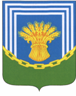 АДМИНСТРАЦИЯ РЕДУТОВСКОГО СЕЛЬСКОГО ПОСЕЛЕНИЯ
ЧЕСМЕНСКОГО МУНИЦИПАЛЬНОГО РАЙОНА
ЧЕЛЯБИНСКОЙ ОБЛАСТИПОСТАНОВЛЕНИЕ

от 2018 года                                                                                        №   14
«Об утверждении программы обучения личного состава нештатных аварийно-спасательных формирований (базовая и специальная подготовка к выполнению задач по предназначению) в области ГО, ЧС и Редутовского сельского поселения»Во исполнение Федерального закона РФ от 06 октября 2003 года № 131-ФЗ «Об общих принципах организации местного самоуправления в Российской Федерации»; Федерального закона РФ от 12 февраля 1998 года № 28-ФЗ «О гражданской обороне»; Федерального закона РФ от 21 декабря 1994 года N 68-ФЗ «О защите населения и территорий от чрезвычайных ситуаций природного и техногенного характера»; Федерального закона РФ от 22 августа 1995 года N 151-ФЗ «Об аварийно-спасательных службах и статусе спасателей»; Постановления Правительства Российской Федерации от 22 ноября 1997 года N 1479 «Об аттестации аварийно-спасательных служб, аварийно-спасательных формирований и спасателей»; Постановления Правительства РФ от 2 ноября 2000 года № 841 «Об утверждении положения об организации обучения населения в области гражданской обороны»; других нормативно-правовых и подзаконных актов по тематике настоящего Постановления и в целях подготовки и обучения, повышения уровня знаний, умений и навыков личного состава нештатных аварийно-спасательных формирований Редутовского  сельского поселения администрация Редутовского  сельского поселения,ПОСТАНОВЛЯЕТ:1. Утвердить Программу обучения личного состава нештатных аварийно-спасательных формирований (базовая и специальная подготовка к выполнению задач по предназначению) в области ГО, ЧС и Редутовского сельского поселения (Приложение № 1).
2.Довести Программу до всех расположенных на подведомственной территории организаций, учреждений и предприятий, подразделения которых входят в состав нештатных аварийно-спасательных формирований;
• оказать методическую и консультационную помощь начальникам, консультантам и методистам учебных классов по ГО и ЧС организаций, учреждений и предприятий, подразделения которых входят в состав нештатных аварийно-спасательных формирований;
• завести учет и анализ выполнения данного постановления.
3. Контроль за исполнением настоящего постановления оставляю за собой.
4. Настоящее постановление разместить на официальном сайте на официальном сайте Редутовского сельского поселения в сети Интернет.Глава Редутовского сельского поселения:                                        С.Р.Башаков                                                                                                  УТВЕРЖДАЮ:						       Глава Редутовского сельского поселния						       __________________ С.Р.БашаковПрограммаобучения личного состава нештатных формированийв области безопасности жизнедеятельностиНаименование тем и расчет часов базовой подготовкиСодержание тем базовой подготовки.Тема № 1. Действия личного состава при приведении НАСФ в готовность.Предназначение формирования и функциональные обязанности личного состава. Понятие о готовности формирований, порядок их приведения в готовность. Порядок оповещения, получения табельного имущества, подгонки средств индивидуальной защиты и выдвижения в район сбора. Мероприятия, проводимые в целях повышения готовности НАСФ.Действия личного состава при практическом приведении формирований в готовность.Тема № 2. Действия личного состава НАСФ при выдвижении в район выполнения АСДНР и подготовке к выполнению задач.Уточнение задач личному составу, порядок выдвижения формирования в район выполнения АСДНР. Маршруты, рубежи (пункты) регулирования, порядок построения и выдвижения колонн. Организация и ведение разведки местности и очагов поражения.Защита личного состава формирования на маршрутах выдвижения и в ходе АСДНР. Подготовка техники, приборов и инструмента к проведению АСДНР.Порядок всестороннего обеспечения НАСФ при выдвижении и в районах выполнения АСДНР. Организация взаимодействия с подразделениями войск ГО, других войск и формирований, привлекаемых для выполнения АСДНР.Перегруппировка сил и уточнение задач на проведение АСДНР в других районах (очагах поражения). Тема № 3. Оказание первой медицинской помощи раненым и пораженным и эвакуация их в безопасные места.Средства оказания первой медицинской помощи и правила пользования ими. Приемы и способы остановки кровотечений и наложения повязок на раны. Основные правила оказания первой медицинской помощи при переломах, вывихах и ушибах. Оказание первой медицинской помощи при ожогах (термических и химических). Оказание первой медицинской помощи при шоке, обмороке, поражении электрическим током, обморожении. Первая медицинская помощь при отравлениях и поражениях отравляющими веществами. Методы элементарной сердечно-легочной реанимации. Проведение искусственного дыхания и массажа сердца.Особенности оказания медицинской помощи при извлечении людей из завалов.Порядок и способы эвакуации раненых и пораженных в безопасные места, в том числе с использованием подручных средств.Тема № 4. Применение приборов радиационной и химической разведки, контроля радиоактивного заражения и облучения, а также средств индивидуальной защиты.Приборы радиационной разведки, их назначение и общее устройство, порядок подготовки приборов к работе и проверка их работоспособности. Определение уровней радиации на местности и степени радиоактивного заражения различных поверхностей. Комплекты индивидуальных дозиметров, их назначение и общее устройство, порядок зарядки приборов и снятия показаний. Организация радиационного контроля в НАСФ, групповой и индивидуальный контроль. Порядок выдачи индивидуальных дозиметров и снятия показаний. Ведение журнала учета доз облучения личного состава. Представление донесения (информации) вышестоящему руководителю (начальнику) о дозах облучения личного состава, допустимые дозы облучения.Назначение и общее устройство приборов химической разведки, подготовка приборов к работе, определение типа и концентрации отравляющих веществ (ОВ) в воздухе, на местности, технике, в почве и сыпучих материалах. Особенности определения ОВ зимой.Универсальный газоанализатор. Назначение, устройство и порядок работы при определении АХОВ (изучается при наличии на объекте).Классификация средств индивидуальной защиты, порядок их использования, хранения и поддержания в готовности к выполнению АСДНР. Практическое применение средств индивидуальной защиты кожи и органов дыхания.Примечание: Занятия проводятся с применением технических средств, имеющихся на оснащении НАСФ, согласно табелю оснащения.Тема № 5. Меры безопасности при проведении АСДНР.Необходимые меры безопасности при проведении АСДНР на местности, зараженной радиоактивными и отравляющими веществами, при работе вблизи зданий и сооружений, угрожающих обвалом, в задымленных и загазованных помещениях, на электрических сетях, при тушении нефтепродуктов, при организации работ в зонах катастрофического затопления, в условиях плохой видимости.Мероприятия по обеспечению безопасности и защиты личного состава формирований при действиях в зонах разрушений, завалов, пожаров, заражения и катастрофического затопления.Тема № 6. Действия личного состава НАСФ при проведении специальной обработки.Сущность и способы частичной и полной специальной обработки. Понятие о дезактивации, дегазации и дезинфекции, вещества и растворы, применяемые для этих целей. Технические средства специальной обработки транспорта, сооружений и территорий, продуктов питания и воды, одежды, обуви, средств индивидуальной защиты. Специальная обработка персонала объектов. Действия личного состава при проведении частичной дезактивации, дегазации и дезинфекции техники, приборов, средств защиты, одежды, обуви. Меры безопасности при проведении дезактивации, дегазации и дезинфекции транспорта, сооружений и территорий, продуктов питания и воды, одежды, обуви, СИЗ. Последовательность проведения частичной и полной санитарной обработки людей при заражении отравляющими и аварийно химически опасными веществами, биологическими средствами и радиоактивными веществами, применение табельных и подручных средств .Развертывание пункта санитарной обработки в полевых условиях.Перечень тем и расчет часов специальной подготовки4. Содержание тем специальной подготовкиТема № 1. Действия НАСФ при ведении радиационной, химической и биологической разведки и наблюдения.Занятие 1. Действия НАСФ по осуществлению наблюдения за радиационной, химической и биологической обстановкой.Действия НАСФ по:приведению приборов в готовность, их проверке, производству измерений, а также устранению простейших-неисправностей;проведению мониторинга радиационной, химической и биологической обстановки на потенциально опасных объектах;проведению плановых замеров уровня радиации, концентрации химических веществ на объекте и окружающей территории;прогнозированию радиационной, химической и биологической обстановки;участию в мероприятиях по декларированию безопасности промышленного объекта и составлению паспорта безопасности опасного объекта.Занятие 2. Действия НАСФ при ведении радиационной, химической и биологической разведки.Действия НАСФ по:уточнению обстановки и определению границ зон заражения;определению мест нахождения пострадавших и способов спасения;уточнению состояния коммунально-энергетических сетей и технологического оборудования в районе аварий и выявлению других факторов, препятствующих ведению АСР;определению масштабов АСР и прогнозированию развития ЧС.Осуществление дозиметрического контроля за облучением и заражением личного состава.Действия НАСФ по контролю степени зараженности после проведения специальной обработки.Меры безопасности.Тема № 2. Действия НАСФ по ликвидации последствий аварии на химически опасном объекте.Организация и режим работы личного состава НАСФ в условиях химического заражения.Действия НАСФ по ведению химической разведки и ведению спасательных работ.Действия НАСФ по локализации пролива АХОВ способом обвалования, сбором жидкой фазы в ямах-ловушках, засыпкой сыпучими сорбентами, покрытием слоем пены, полимерными пленками и плавающими экранами, разбавлением АХОВ «одой или нейтральными растворами.Действия НАСФ по обеззараживанию (нейтрализации) парогазовой фазы (облака) или проливов АХОВ с использованием различных технологий.Организация защиты личного состава НАСФ при ведении АСР при авариях на ХОО.Меры безопасности.Тема № 3. Действия НАСФ по ликвидации последствий аварии на радиационно опасном объекте.Организация и ведение радиационной разведки.Приборы радиационной разведки, их назначение и общее устройство, порядок подготовки приборов к работе и проверка их работоспособности. Действия НАСФ по определению уровней радиации на местности и степени радиоактивногозаражения различных поверхностей.Действия НАСФ по:выводу рабочих, служащих объекта и населения из зоны радиоактивного загрязнения, а также оказанию первой медицинской помощи пострадавшим;очистке территории и дорог от радиоактивных частиц;строительству могильников и захоронению радиоактивных обломков завала и грунта;проведению специальной обработки техники, приборов и инвентаря, использовавшихся в ходе ликвидации аварии, а также санитарной обработки личного состава с применением табельных и подручных средств.Меры безопасности при выполнении задач на радиоактивно загрязненной местности. Мероприятия по обеспечению радиационной безопасности личного состава .сил и персонала объекта (йодная профилактика, применение радиопротекторов).Тема № 4. Действия НАСФ по выполнению противопожарных профилактических мероприятий на объекте. Порядок использования средств пожаротушения, состоящих на оснащении НАСФ.Содержание пожарно-профилактических и инженерно-технических мероприятий, осуществляемых на объекте, объем и порядок их проведения. Требования пожарной безопасности объекта.Действия НАСФ по выполнению пожарно-профилактических мероприятий в соответствии с планом противопожарной защиты объекта.Практическое развертывание и применение табельных средств пожаротушения, состоящих на оснащении НАСФ. Действия по использованию средств защиты (изолирующих противогазов, дыхательных аппаратов).Меры безопасности.Тема № 5. Действия НАСФ по тушению пожаров в различных условиях обстановки.Действия НАСФ по: организации и ведению пожарной разведки;локализации и тушению пожаров;спасению и эвакуации людей из очага поражения, горящих, задымленных и загазованных зданий.Отработка действий номеров боевого расчета в различных условиях обстановки.Особенности действий по тушению пожаров в условиях заражения радиоактивными, отравляющими, аварийно химически опасными веществами и биологическими средствами.Особенности действий по тушению пожаров в подземных сооружениях, на электростанциях и подстанциях, на транспорте, при наличии на объекте взрывчатых веществ.Особенности действий по тушению пожаров в условиях массового разлива нефтепродуктов.Особенности действий по тушению пожаров при авариях на магистральных газо- и нефтепроводах. Меры безопасности.Тема № 6. Действия НАСФ по устранению аварий на коммунально-энергетических сетях и технологических линиях,Действия НАСФ по локализации аварий на коммунально-энергетических сетях и логических линиях способом отключения аварийных участков, заземления оборванных проводов электроснабжения, подчеканки флянцевых и раструбных соединений для прекращения течи из трубопроводов, установки накладок, пластырей, заглушек, сооружения перепускных канав, защитных насыпей, дамб и т.п. Действия НАСФ по восстановлению функционирования коммунально-энергетических сетей путем прокладки временных воздушных или кабельных линий, соединения оборванных проводов, установки временных (гибких) вставок на трубопроводах и др.Меры безопасности.Тема № 7. Действия НАСФ по ликвидации последствий аварий на радиационно, химически, взрыво- и пожароопасных объектах.Характеристика и особенности коммуникаций на радиационно, химически, взрыво- и пожароопасных объектах.Возможный характер разрушений коммунально-энергетических сетей.Действия НАСФ по отключению поврежденных участков. Практические
действия по ремонту поврежденных участков. Ремонт поврежденных участков,
проведение других аварийных работ. Действия НАСФ по ведению разведки и поиску пострадавших.Действия НАСФ по спасению пострадавших, находящихся в завалах путем устройства галерей, растаскивания конструкций зданий, использования домкратов. и средств малой механизации для разборки завалов сбоку, сверху, в наиболее доступных местах. Особенности спасения людей, находящихся в загазованных, затопленных водой убежищах и укрытиях. Действия НАСФ по оказанию экстренной медицинской помощи пострадавшим. Меры безопасности.Тема № 8. Действия НАСФ по устройству проездов, обрушению неустойчивых зданий и конструкций, по вскрытию заваленных защитных сооружений.Действия НАСФ по оборудованию проходов (проездов) в завалах путем расчистки или оборудования проезда поверху завала.Действия НАСФ по обрушению неустойчивых конструкций ударной нагрузкой, канатной тягой, вручную с использованием различного инструмента, взрывным способом.Действия НАСФ по отрыву котлованов или выемок в завалах с целью доступа к входам в защитные сооружения. Меры безопасности.Тема № 9. Действия НАСФ по разборке завалов.Разведка завалов.Действия НАСФ при разборке завала (установка компрессорной станции, установка лебедки, установка ограждения; дробление крупных обломков пневмоинструментом; резка арматуры и металлических конструкций в завале; извлечение крупных обломков лебедкой; извлечение мелких обломков вручную).Действия НАСФ по расчистке территории от обломков разрушенного здания.Меры безопасности.Тема № 10. Действия НАСФ по проведению АСР при наводнениях, оползнях, ураганах н снежных лавинах.Действия НАСФ по ведению разведки и поиску пострадавших.Действия НАСФ по спасению пострадавших, находящихся на поверхности воды, выше уровня воды (на отдельных местных предметах), под водой, в разрушенных зданиях под завалами, под снегом.Действия НАСФ по оказанию экстренной медицинской помощи пострадавшим.Меры безопасности при ведении АСР.5.Рекомендуемое распределение тем специальной подготовки.Работник специально уполномоченный на решение задач в области ГО и ЧС____________________                                                                              УТВЕРЖДАЮ:						       Глава Редутовского сельского поселния						       __________________ С.Р.БашаковПрограммаобучения работников школы, не входящих в состав НАСФ (учителей и обслуживающего персонала) Наименование тем и расчет часов учебных занятийСодержание занятий.Тема № 1. Нормативно – правовое регулирование по подготовке к защите и по защите населения, материальных и культурных ценностей от опасностей военного характера, ЧС и пожаров.Законодательство Российской Федерации в области гражданской обороны, защиты населения от чрезвычайных ситуаций природного и техногенного характера и обеспечения пожарной безопасности. Права и обязанности граждан в области гражданской обороны, защиты от чрезвычайных ситуаций природного и техногенного характера и пожарной безопасности. Структура , задачи, состав сил и средств ГО и РСЧС организации, а также ведомственной пожарной охраны.Тема № 2. Опасности, возникающие при ведении военных действий или вследствие этих действий, при ЧС и пожарах. Основные мероприятия по подготовке к защите и по защите населения от них.Опасности военного характера и присущие им особенности. Поражающие факторы ядерного, химического, бактериологического и обычного оружия.Виды и характеристики источников чрезвычайных ситуаций. Поражающие факторы источников чрезвычайных ситуаций.Виды пожаров и их поражающие факторы.Оповещение. Действия населения при оповещении о чрезвычайных ситуациях в мирное время и об опасностях , возникающих при ведении военных действий или вследствие этих действий.Эвакуация и рассредоточение. Защита населения путем эвакуации. Эвакуация и ее цели. Принципы и способы эвакуации. Эвакуационные органы. Порядок проведения эвакуации.Организация инженерной защиты населения. Классификация защитных сооружений. Убежища и их основные элементы. Укрытия простейшего типа и их устройство. Порядок заполнения защитных сооружений и пребывания в них.Средства индивидуальной защиты органов дыхания. Гражданские фильтрующие противогазы. Их назначение, устройство и порядок применения. Условия применения дополнительных патронов к фильтрующим противогазам. Камеры защитные детские, их назначение, устройство и порядок применения. Назначение и устройство респираторов, правила пользования ими. Простейшие средства защиты органов дыхания, их защитные свойства, порядок изготовления и пользования.Средства индивидуальной защиты кожи. Их назначение и классификация. Простейшие средства защиты кожи и их свойства. Элементы герметизации одежды при использовании ее в качестве средств защиты кожи.Медицинские средства индивидуальной защиты. Содержание, назначение и порядок пользования ими.Санитарная обработка людей. Частичная санитарная обработка, ее назначение и порядок проведения. Полная санитарная обработка, ее назначение и порядок проведения.Повышение защитных свойств помещений от проникновения радиоактивных, отравляющих и аварийно химически опасных веществ.Защита продуктов питания, фуража и воды от заражения радиоактивными, отравляющими веществами и бактериальными средствами.Организация защиты сельскохозяйственных животных и растений от заражения.Темя № 3. Действия работников организаций при угрозе и возникновении ЧС природного характераПонятия об опасном природном явлении, стихийном бедствии источниках чрезвычайных ситуаций природного характера. Классификация характеристика чрезвычайных ситуаций природного характера.Стихийные бедствия геофизического, геологического характера (землетрясения, извержение вулканов, оползни, сели, обвалы, лавины и др.). Их причины и последствия. Действия работников при оповещении о стихийных бедствиях геофизического и геологического характера, во время и после их возникновения.Стихийные бедствия метеорологического характера (ураганы, бури, смерчи, метели, мороз и др.). Причины их возникновения и последствия. Действия работников при оповещении о стихийных бедствиях метеорологического характера, во время их возникновения и после окончания.Стихийные бедствия гидрологического характера (наводнения, паводки, цунами и др.). Причины их возникновения и последствия. Действия работников при оповещении о стихийных бедствиях гидрологического характера, во время их возникновения и после окончания.Природные пожары (лесные и торфяные). Причины их возникновения и последствия. Предупреждение лесных и торфяных пожаров. Привлечение населения к борьбе с лесными пожарами. Действия работников при возникновении лесных и торфяных пожаров.Массовые инфекционные заболевания людей, сельскохозяйственных животных и растений. Основные пути передачи инфекции и их характеристика. противоэпидемические и санитарно-гигиенические мероприятия в очаге бактериального заражения. организация и проведение режимных и карантинных мероприятий. особенности осуществления специфических противоэпизоотических и противоэпифитотических мероприятий.Тема № 4. Действия работников организаций в чрезвычайных ситуациях техногенного характера, а также при угрозе и совершении террористических акций.Понятия об аварии и катастрофе. Классификация чрезвычайных ситуаций техногенного характера и их характеристика. Радиационно-опасные объекты. Аварии с выбросом радиоактивных веществ и их последствия. Ионизирующее излучение. Доза облучения. Единицы измерения. Источники облучения населения. Основные зоны безопасности в период нормального функционирования радиационно-опасного объекта. Последствия радиационных аварий. Виды радиационного воздействия на людей и животных. Классификация возможных последствий облучения людей. Степени лучевой болезни. Однократное и многократное облучение организма человека и его последствия. Действия работников: при оповещении об аварии с выбросом радиоактивных веществ; при эвакуации; при нахождении в доме; при движении по зараженной местности. Соблюдение специального режима поведения при проживании на местности с повышенным радиационным фоном. Йодная профилактика, необходимость и порядок ее проведения. Химически опасные объекты. Аварии с выбросом аварийно химически опасных веществ (АХОВ) и их последствия. Классификация аварийно химически опасных веществ по характеру воздействия на организм человека. Характеристика наиболее распространенных аварийно химически опасных веществ. Действия работников: при оповещении об аварии на химически опасном объекте; при эвакуации; при отсутствии возможности эвакуации; при выходе из зоны заражения. Неотложная помощь при поражении АХОВ. Пожароопасные и взрывоопасные производства. Пожары и взрывы в жилых, общественных зданиях и на промышленных предприятиях. Общие сведения о пожарах и взрывах, их возникновении и развитии. Основные поражающие факторы пожара и взрыва. Предупреждение пожаров и взрывов. Действия работников при возникновении пожаров и взрывов. Особенности поведения людей при сильном задымлении, при загорании электроприборов. Действия человека, оказавшегося в завале после взрыва. Правила пользования первичными средствами пожаротушения .Аварии на гидродинамически опасных объектах. Общие сведения о гидротехнических сооружениях, гидродинамически опасных объектах и гидродинамических авариях. Поражающие факторы и последствия гидродинамических авариях. Основные меры по защите населения от гидродинамических аварий. Действия работников: при заблаговременном оповещении о гидродинамической аварии при внезапной опасности разрушения плотины; после аварии и спада воды. Транспортные аварии. Аварии на железнодорожном транспорте, их основные причины и последствия. Правила безопасного поведения при пользовании железнодорожным транспортом. Действия пассажиров при крушении поезда и при пожаре в поезде. Аварии на воздушном транспорте, их основные причины и последствия. Основные и аварийные запасные выходы, используемые для экстренной эвакуации из самолета. Действия авиапассажиров в случае аварии: при взлете и посадке; при декомпрессии (разгерметизации салона); при пожаре в самолете; при вынужденной посадке самолета на воду. Индивидуальные и групповые спасательные средства. Аварии на водном транспорте, их основные причины и последствия. Действия пассажиров при объявлении шлюпочной тревоги. Особенности оставления судна прыжком в воду. Действия пассажиров при нахождении в спасательном плавательном средстве. Правила пользования индивидуальными спасательными средствами. Аварии на автомобильном транспорте, их причины и последствия. Действия участников дорожного движения: при дорожно-транспортном происшествии (ДТП); при падении автомобиля в воду. Правила безопасного поведения участников дорожного движения. Аварии на общественном транспорте (автобус, троллейбус, трамвай, метро), их причины и последствия. Действия пассажиров автобуса, троллейбуса, трамвая при аварийной ситуации (столкновении, перевороте, опрокидывании); при пожаре; при падении транспорта в воду. Действие пассажиров метрополитена при пожаре в вагоне поезда, при аварийной остановке в туннеле. Основные правила пользования метрополитеном. Виды террористических акций, их общие и отличительные черты, способы осуществления. Правила и порядок поведения населения при угрозе или совершении террористической акции.Признаки, указывающие на возможность наличия взрывного устройства и действия при обнаружении предметов, похожих на взрывное устройство. Действия при получении по телефону сообщения об угрозе террористического характера. Правила обращения с анонимными материалами, содержащими угрозы террористического характера. Действия при захвате в заложники при освобождении.Тема № 5. Действия работников организаций в условиях негативных и опасных факторов бытового характера.Возможные негативные и опасные факторы бытового характера.Правила действий по обеспечению личной безопасности в местах массового скопления людей, при пожаре, в общественном транспорте, на водных объектах, в походе и на природе.Действия при дорожно-транспортных происшествиях , бытовых отравлениях, укусе животными.Правила обращения с бытовыми приборами и электроинструментом.Правила содержания домашних животных и поведения с ними на улице.Способы предотвращения и преодоления паники и панических настроений.Тема № 6. Действия работников организаций при пожаре.Основные требования пожарной безопасности на рабочем месте и в быту. Противопожарный режим организации. Система оповещения и инструкция по действиям работников при пожаре. План (схема) эвакуации. Действия при обнаружении задымления и возгорания, а также по сигналам оповещения о пожаре и при эвакуации. Обязанности граждан по соблюдению правил пожарной безопасности. Ответственность за нарушения требований пожарной безопасности. Технические средства пожаротушения. Действия работников по предупреждению пожара, а также по применению первичных средств пожаротушения. Тема № 7. Оказание первой медицинской помощи. Основы ухода за больными.Основные правила оказания первой помощи в неотложных ситуациях. Правила и техника проведения искусственного дыхания и непрямого массажа сердца. Первая помощь при кровотечениях и ранениях. Способы остановки кровотечения. Виды повязок. Правила и приемы наложения повязок на раны. Первая помощь при переломах. Приемы и способы иммобилизации с применением табельных и подручных средств. Способы и правила транспортировки и переноски пострадавших. Первая помощь при ушибах, вывихах, химических и термических ожогах, отравлениях, обморожениях, обмороке, поражении электрическим током, при тепловом и солнечном ударах. Правила оказания помощи утопающему. Основы ухода за больными. Возможный состав домашней медицинской аптечки.Работник специально уполномоченный на решение задач в области ГО и ЧС                                                                          ЖУРНАЛ учета посещаемости и проведениязанятий по гражданской оборонеПравила ведения журнала Журнал является основным документом учета занятий по гражданской обороне и используется в течение учебного года.Журнал ведется руководителями групп или командиром формирования гражданской обороны.Сведения об обучающихся группы заполняются к началу обучения руководителем группы. На каждый курс выделяется необходимое число страниц в зависимости от количества отводимых на него часов. На страницах для курсов руководителями проставляются даты проведения занятий, выставляются оценки текущей успеваемости, отмечается посещаемость обучающихся, засчитываются содержание тем проведенных занятий, количество часов и задание для самостоятельного обучения.Знания, умения и навыки обучающихся оцениваются по четырехбальной системе: 5 (отлично), 4 (хорошо), 3 (удовлетворительно), 2 (неудовлетворительно).Отсутствие обучающихся на занятии отмечается буквой "н" независимо от причины пропуска занятий.После окончание периода обучения руководителем проставляется итоговая оценка.Все записи в журнале ведутся четко и аккуратно. Контроль за ходом занятий и ведением журнала осуществляется руководителями и начальником штаба ГОЧС, замечания и предположения записываются в конце журнала.Журнал хранится в штабе гражданской обороны управления в течение двух лет после окончания учебного года.Расписание занятий1. С личным составом отделения пожаротушения2. С личным составом группы охраны общественного порядка 3. С личным составом санитарного поста4. С сотрудниками, не вошедшими в состав НАСФУполномоченный по ГОЧС№№ темНаименование темВид занятияКол-во часов1Действия личного состава при приведении нештатных АСФ в готовность.Тактико-специальное занятие22Действия личного состава НАСФ при выдвижении в район выполнения АСДНР и подготовке к выполнению задач.Тактико-специальное занятие23Оказание первой медицинской помощи раненым и пораженным и эвакуация их в безопасные места.Практическое занятие24Применение приборов радиационной и химической разведки, контроля радиоактивного заражения и облучения, а также средств индивидуальной защиты.Практическое занятие25Меры безопасности при проведении АСДНР.Практическое занятие26Действия личного состава НАСФ при проведении специальной обработки.Практическое занятие4Итого:14№№ ппНаименование темВид занятияКол-во часов1Действия НАСФ при ведении радиационной, химической и биологической разведки и наблюдения.Тактико-специальное62Действия НАСФ по ликвидации последствий аварии на химически опасном объекте.Тактико-специальное33Действия НАСФ по ликвидации последствий аварии на радиационно-опасном объекте.Тактико-специальное34Действия НАСФ по выполнению противопожарных профилактических мероприятий на объекте. Порядок использования средств пожаротушения, состоящих на оснащении НАСФ.Практическое25Действия НАСФ по тушению пожаров в различных условиях обстановки.Тактико-специальное4бДействия НАСФ по устранению аварий на коммунально-энергетических сетях и технологических линиях.Практическое37Действия НАСФ по ликвидации последствий аварии на радиационно-, химически-, взрыво- и пожароопасных объектах.Тактико-специальное38Действия НАСФ по устройству проездов, обрушению неустойчивых зданий и конструкций, по вскрытию заваленных защитных сооружений.Тактико-специальное69Действия НАСФ по разборке завалов.Тактико-специальное610Действия НАСФ по проведению АСР при наводнениях, оползнях, ураганах и снежных лавинах.Тактико-специальное3№ п/пВиды нештатных формирований№ тем1.Санитарный пост7,102.Звено пожаротушения4,53.Звено охраны порядка7,10Наименование темВид занятияКол-во часовТема № 1. Нормативно – правовое регулирование по подготовке к защите и по защите населения, материальных и культурных ценностей от опасностей военного характера, ЧС и пожаров.Лекция1Тема № 2. Опасности, возникающие при ведении военных действий или вследствие этих действий, при ЧС и пожарах. Основные мероприятия по подготовке к защите и по защите населения от них.Лекция2Тема № 3. Действия работников организаций при угрозе и возникновении ЧС природного характера.Практическое занятие2Тема № 4. Действия работников организаций в чрезвычайных ситуациях техногенного характера, а также при угрозе и совершении террористических акций.Практическое занятие3Тема № 5. Действия работников организаций в условиях негативных и опасных факторов бытового характера.Семинар2Тема № 6. Действия работников организаций при пожаре.Практическое занятие2Тема № 7. Оказание первой медицинской помощи. Основы ухода за больными.Практическое занятие2Итого:14№ ппДата проведенияНаименование темМетод проведенияКол-вочасРуководительзанятийБазовая подготовкаБазовая подготовкаБазовая подготовкаБазовая подготовкаБазовая подготовкаБазовая подготовка15.02Действия личного состава при приведении нештатных АСФ в готовность.Тактико-спе-циальное занятие2Командир формирования212.02Действия личного состава нештатных АСФ при выдвижении в район выполнения АСДНР и подготовке к выполнению задач.Тактико-спе-циальное занятие2Командир формирования319.02Оказание первой медицинской помощи раненым и пораженным и эвакуация их в безопасные места.Практическое занятие2Командир формирования412.03Применение приборов радиационной и химической разведки, контроля радиоактивного заражения и облучения, а также средств индивидуальной защиты.Практическое занятие2Командир формирования519.03Меры безопасности при проведении АСДНР.Практическое занятие2Командир формирования626.03(кан.)Действия личного состава нештатных АСФ при проведении специальной обработки.Практическое занятие4Командир формированияСпециальная подготовкаСпециальная подготовкаСпециальная подготовкаСпециальная подготовкаСпециальная подготовкаСпециальная подготовка72.04Действия НАСФ по выполнению противопожарных профилактических мероприятий на объекте. Порядок использования средств пожаротушения, состоящих на оснащении НАСФ.Тактико-специальное занятие2Командир формирования89.0416.04Действия НАСФ по тушению пожаров в различных условиях обстановкиПрактическое занятие4Командир формирования№ п/пДата проведенияНаименование темМетод проведенияКол-вочасРуководительзанятийБазовая подготовкаБазовая подготовкаБазовая подготовкаБазовая подготовкаБазовая подготовкаБазовая подготовка16.02Действия личного состава при приведении нештатных АСФ в готовность.Тактико-спе-циальное занятие2Командир формирования213.02Действия личного состава нештатных АСФ при выдвижении в район выполнения АСДНР и подготовке к выполнению задач.Тактико-спе-циальное занятие2Командир формирования320.02Оказание первой медицинской помощи раненым, пораженным и эвакуация их в безопасные места.Практическое занятие2Командир формирования413.03Применение приборов радиационной и химической разведки, контроля радиоактивного заражения и облучения, а также средств индивидуальной защиты.Практическое занятие2Командир формирования520.03Меры безопасности при проведении АСДНР.Практическое занятие2Командир формирования627.03Действия личного состава нештатных АСФ при проведении специальной обработки.Практическое занятие4Командир формированияСпециальная подготовкаСпециальная подготовкаСпециальная подготовкаСпециальная подготовкаСпециальная подготовкаСпециальная подготовка73.04Восстановление и поддержание порядка в районах пострадавших при ведении военных действийПрактическоезанятие2Командир формирования810.04Действия личного состава формирований охраны общественного порядка при проведении эвакуации населенияТактико-специальное занятие2Командир формирования917.04Организация эвакуации материальных и культурных ценностей в безопасные районыПрактическоезанятие2Командир формирования№ п/пДата проведенияНаименование темМетод проведенияКо-вочасРуководительзанятийБазовая подготовкаБазовая подготовкаБазовая подготовкаБазовая подготовкаБазовая подготовкаБазовая подготовка17.02Действия личного состава при приведении нештатных АСФ в готовность.Тактико-спе-циаль. занятие2Командир формирования214.02Действия личного состава нештатных АСФ при выдвижении в район выполнения АСДНР и подготовке к выполнению задач.Тактико-спе-циальное занятие2Командир формирования321.02Оказание первой медицинской помощи раненым и пораженным и эвакуация их в безопасные места.Практическое занятие2Командир формирования414.03Применение приборов радиационной и химической разведки, контроля радиоактивного заражения и облучения, а также средств индивидуальной защиты.Практическое занятие2Командир формирования521.03Меры безопасности при проведении АСДНР.Практическое занятие2Командир формирования627.034.04Действия личного состава нештатных АСФ при проведении специальной обработки.Практическое занятие4Командир формированияСпециальная подготовкаСпециальная подготовкаСпециальная подготовкаСпециальная подготовкаСпециальная подготовкаСпециальная подготовка711.04Оказание первой медицинской помощи в очагах поражения.Практическое занятие2Командир формирования818.04Розыск пострадавших, оказания им первой медицинской помощи. Вынос (вывоз) пострадавших в медицинские учрежденияТактико-специальное занятие2Командир формирования925.04Средства индивидуальной медицинской защиты. Правила пользования имиТактико-специальное занятие2Командир формирования№ п/пДата проведенияКол-во часовНаименование темыРуководительзанятий18.021Нормативно-правовое регулирование по подготовке к защите и по защите населения, материальных и культурных ценностей от опасностей военного характера, чрезвычайных ситуаций и пожаровУполномоч. по ГОЧС215.022Опасности, возникающие при ведении военных действий или вследствие этих действий, при чрезвычайных ситуациях и пожарах. Основные мероприятия по подготовке к защите и по защите населения от нихУполномоч. по ГОЧС315.032Действия работников организаций при угрозе и возникновении чрезвычайных ситуациях природного характераУполномоч. по ГОЧС422.0328.033Действия работников организаций в чрезвычайных ситуациях техногенного характера, а также при угрозе и совершении террористических акцийУполномоч. по ГОЧС55.042Действия работников организаций в условиях негативных и опасных факторов бытового характераУполномоч. по ГОЧС612.042Действия работников организаций при пожареУполномоч. по ГОЧС719.042Оказание первой медицинской помощи. Основы ухода за больнымиКомандир санпоста